Obrázky k pohádce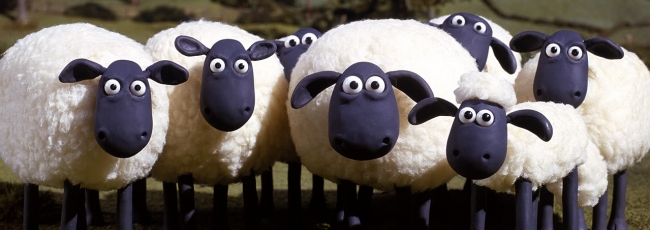 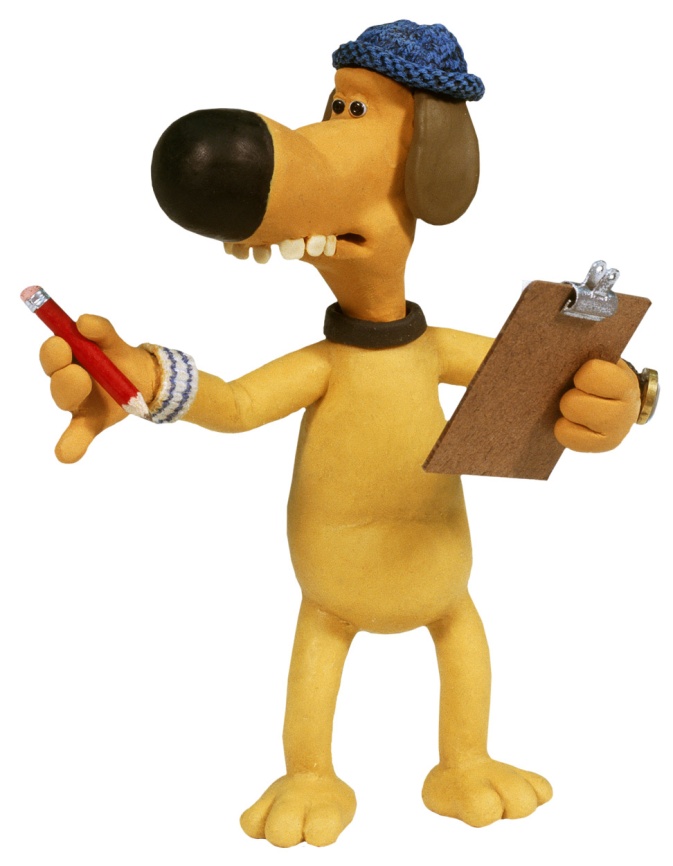 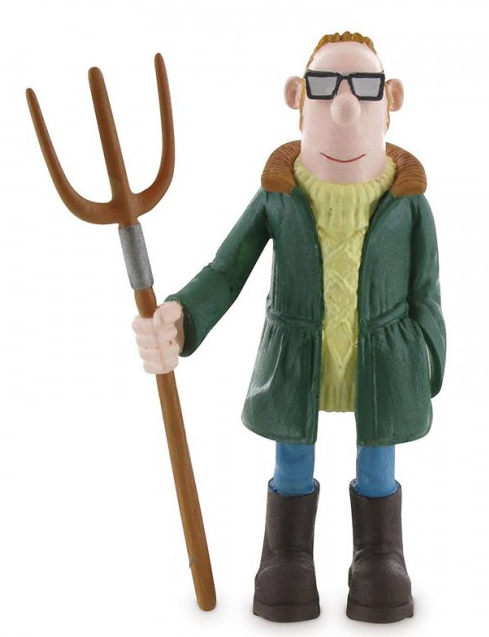 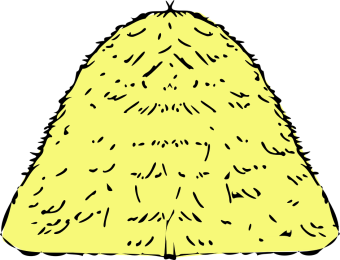 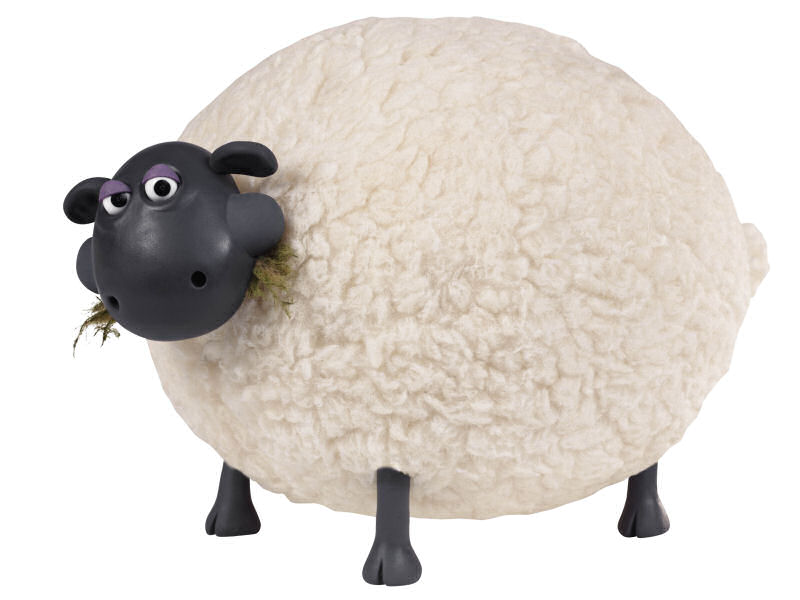 POTKALI JSME SEPŘIBÝVÁZEPTÁTE SEJDEMEPODÍVÁM SEZTRATILAOZNAČÍTEŘEKLCHCIPATŘÍTEDOVEDELÉTAJÍKLAPUDĚLÁFOUKALPOBÝVÁMEZMÍNÍM SESLYŠELA JSEMZNAL JSIPŘELEZUVYSVĚTLÍMCHYTALIUŽÍVÁMSLÍBILOKAPALAJÍMLEŽÍMCHODÍŠURČÍZAHRÁLI JSMEVYHRAJEPOUŽÍVALI JSTENAPSALA JSIVYBERETEPRACUJIVÁŽILI SIHLEDÁMEDOMNÍVÁM SEHÁZELBUDOU SKÁKATPOMÁHÁME SIDOZVÍME SEVYBEREMEVYBÍLÍTESLÍBILOUMYJEŠ SESNÍDÁTEDBÁME